В соответствии с Федеральным законом от 06.10.2003 № 131-ФЗ «Об общих принципах организации местного самоуправления в Российской Федерации», Федеральным законом от 24.06.1998 № 89 - ФЗ «Об отходах производства и потребления», постановлением Правительства РФ от 31.08.2018 № 1039 «Об утверждении Правил обустройства мест накопления твердых коммунальных отходов и ведения их реестра», СанПиН 2.1.3684 - 21 «Санитарные правила содержания территорий населенных мест», в целях обеспечения охраны окружающей среды и здоровья человека на территории Завитинского муниципального округа,п о с т а н о в л я ю: 1. Утвердить реестр мест (площадок) накопления твердых коммунальных отходов на территории Завитинского муниципального округа, согласно приложению № 1 к настоящему постановлению.2. Утвердить схему размещения мест (площадок) накопления твердых коммунальных отходов на территории города Завитинска, согласно приложению № 2 к настоящему постановлению.3. Утвердить схему размещения мест (площадок) накопления твердых коммунальных отходов по ул. Озерная в городе Завитинске, согласно приложению № 3 к настоящему постановлению.4. Утвердить схему размещения мест (площадок) накопления твердых коммунальных отходов на территории с. Новоалексеевка, согласно приложению № 4 к настоящему постановлению.5. Утвердить схему размещения мест (площадок) накопления твердых коммунальных отходов на территории с. Червоная Армия, согласно приложению № 5 к настоящему постановлению.6. Утвердить схему размещения мест (площадок) накопления твердых коммунальных отходов на территории с. Албазинка, согласно приложению № 6 к настоящему постановлению.7. Утвердить схему размещения мест (площадок) накопления твердых коммунальных отходов на территории с. Платово, согласно приложению № 7 к настоящему постановлению.8. Утвердить схему размещения мест (площадок) накопления твердых коммунальных отходов на территории с. Антоновка, согласно приложению № 8 к настоящему постановлению.9. Утвердить схему размещения мест (площадок) накопления твердых коммунальных отходов на территории с. Ленино, согласно приложению № 9 к настоящему постановлению.10. Утвердить схему размещения мест (площадок) накопления твердых коммунальных отходов на территории с. Белый Яр, согласно приложению № 10 к настоящему постановлению.11. Утвердить схему размещения мест (площадок) накопления твердых коммунальных отходов на территории с. Болдыревка, согласно приложению № 11 к настоящему постановлению.12. Утвердить схему размещения мест (площадок) накопления твердых коммунальных отходов на территории с. Аврамовка, согласно приложению № 12 к настоящему постановлению.13. Утвердить схему размещения мест (площадок) накопления твердых коммунальных отходов на территории с. Верхнеильиновка, согласно приложению № 13 к настоящему постановлению.14. Утвердить схему размещения мест (площадок) накопления твердых коммунальных отходов на территории с. Иннокентьевка, согласно приложению № 14 к настоящему постановлению.15. Утвердить схему размещения мест (площадок) накопления твердых коммунальных отходов на территории с. Ивановка, согласно приложению № 15 к настоящему постановлению.16. Утвердить схему размещения мест (площадок) накопления твердых коммунальных отходов на территории с. Демьяновка, согласно приложению № 16 к настоящему постановлению.17. Утвердить схему размещения мест (площадок) накопления твердых коммунальных отходов на территории с. Куприяновка, согласно приложению № 17 к настоящему постановлению.18. Утвердить схему размещения мест (площадок) накопления твердых коммунальных отходов на территории с. Федоровка, согласно приложению № 18 к настоящему постановлению.19. Утвердить схему размещения мест (площадок) накопления твердых коммунальных отходов на территории с. Подоловка, согласно приложению № 19 к настоящему постановлению.20. Утвердить схему размещения мест (площадок) накопления твердых коммунальных отходов на территории с. Преображеновка, согласно приложению № 20 к настоящему постановлению.21. Утвердить схему размещения мест (площадок) накопления твердых коммунальных отходов на территории с. Валуево, согласно приложению № 21 к настоящему постановлению.22. Утвердить схему размещения мест (площадок) накопления твердых коммунальных отходов на территории с. Успеновка, согласно приложению № 22 к настоящему постановлению.23. Утвердить схему размещения мест (площадок) накопления твердых коммунальных отходов на территории с. Камышенка, согласно приложению № 23 к настоящему постановлению.24. Настоящее постановление подлежит официальному опубликованию и распространяется на правоотношения, возникшие с 01.01.2022 г.   25. Контроль за исполнением настоящего постановления возложить на заместителя главы администрации Завитинского муниципального округа по муниципальному хозяйству П.В.Ломако.Глава Завитинского муниципального округа                                                                    С.С. ЛиневичИсполнитель: Начальник отдела   муниципального хозяйстваадминистрации Завитинского муниципального округа                                                                                             А.В.ДудниковаСогласовано:Начальник  отдела по правовым и социальным вопросам администрации Завитинского муниципального округа                                                                                С.С. СегодинаЗаместитель главы администрации Завитинского муниципального округа по работе с территориями                                                                                 Е.В.РозенкоЗаместитель главы администрации Завитинского Муниципального округа по муниципальному хозяйству                                                                                                П.В.Ломако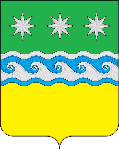 АДМИНИСТРАЦИЯ ЗАВИТИНСКОГО МУНИЦИПАЛЬНОГО ОКРУГА ГЛАВА ЗАВИТИНСКОГО МУНИЦИПАЛЬНОГО ОКРУГАП О С Т А Н О В Л Е Н И Еот 01 февраля 2022 г.					                                                 № 49г. ЗавитинскОб утверждении реестра и схем размещения мест (площадок) накопления твердых коммунальных отходов на территории Завитинского муниципального округа